EMIS Collaborative Working & Enhanced Access Support GuideDocument Date: 27/06/2022Document Version: V0.1Version ControlEMIS Solutions Options for delivery within an EMIS only estate.   Cross organisation booking can be achieved in both EMIS Web GP and PCN Hub via either EMIS cross organisational booking functionality or GP Connect functionalityIf using EMIS Web GP a lead Practice is required to house shared appointment books and PCN staffAccess to un-registered patients in GP EMIS Web - patients are temporarily registered with the lead practice when using an EMIS GP Web modelNHS 111 booking are achieved via GP connect functionality Additional charges for third party providers connecting to EMIS PCN Hub - TBCOption One - EMIS PCN Hub/Clinical Services PCN Hub enables clinicians in any service to access patient records they need to deliver accurate and personalised care – whether the patient is registered to that specific Practice or not.PCN Hub is based on sharing agreements and provide the following key functionality:Record Sharing – view the GP record and shared information from any organisation within a PCN, including from the HubConsultation Write Back  - allows organisations that are connected to use their enterprise agreements to receive a copy of any consultation notes added to a patient’s record, including all coded and QOF dataDirect Prescribing – via EPS to the nominated pharmacy, all medications recorded at the Hub are copied back to the registered PracticeClinically Intelligent Decision Support – enables prescribing alerts at the point of care in a hub or custom alerts relevant to PCNsCross Organisation Appointments – book from any other organisation into another organisation (including non-EMIS via GP Connect) without the need for multiple log-insEMIS PCN Hub Introduction PackageEMIS offer a full support and implementation package designed to support PCNs by providing consultancy, engagement, training and system build.  Costs are incurred for sessions – see table in Pricing Model section.The package can include the following:EMIS PCN HUB ProcessEMIS PCN Pricing ModelDiscounts are available and specific to the licence element; for example, 10 licences for a single PCN, the cost would be £690 licence, if procured in a larger amount such as 100 licences across 10 PCNs, the cost would be £375 licence.Licences are purchased on a per user basisPathology links may not be required – dependant on how the PCN wishes to operateEnterprise Sharing AgreementsEMIS PCN require Practices within a PCN to activate Enterprise Sharing Agreements, which may well have been completed to support cross-organisation booking already.  By activating an enterprise appointments agreement the organisation consents to all other organisations within the enterprise appointments agreement having the ability to book and cancel appointments for all patients registered with all organisations in the agreement.Through an enterprise appointments agreement organisations also consent to share:All future appointment slots marked as externally bookableBasic patient demographic information (name, address, gender, date of birth, NHS number and status) that allows you to trace and correctly identify the patient when you book an appointmentA patient's past, future and cancelled appointmentsYour organisation's locations, services, slot types and session categoriesAll care record data for an externally booked patient, from the point of making the booking to the point of consultation taking place, plus an additional legitimate relationship duration that is configured within the agreement itself.  This data will be shared with the appointment session holder(s) only
Complete the data sharing agreements within the table below.  Once completed email to DeliveryOperations@emishealth.comOrganisations using an enterprise appointments agreement needs to activate the agreement in Data Sharing Manager, in order to book appointments for remote consultations and view/add data during a remote consultation.Activate an enterprise appointments agreementAccess Data Sharing Manager.Click , point to Configuration, and then select Data Sharing Manager.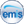 The Data Sharing Manager screen is displayed.On the ribbon, click My Agreements.In the navigation pane, click the Appointments tab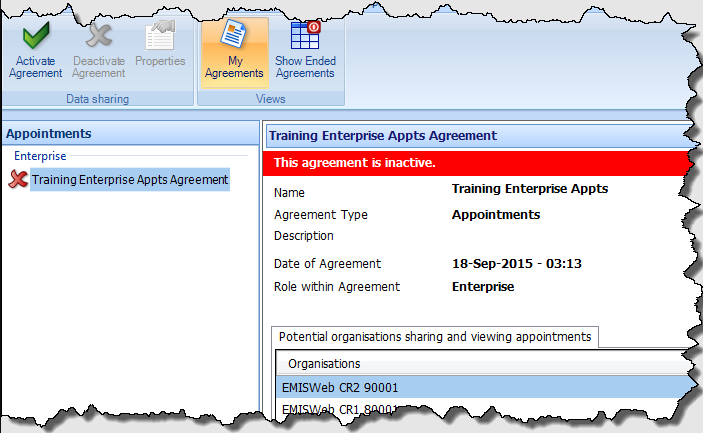 Any active agreements are displayed with a green tick   , and any agreements that have been created, but not yet activated, are displayed with a red cross  .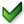 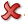 In the navigation pane, in the Enterprise section of Appointments, select the required agreement.On the ribbon, click Activate Agreement.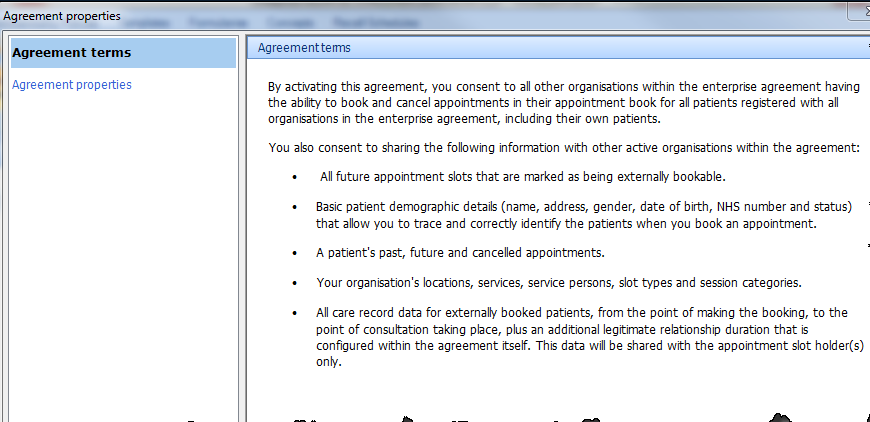 On the Agreement Properties screen, read the agreement terms before proceeding to the next stepClick Next The fields on the Agreement Properties screen are mandatory.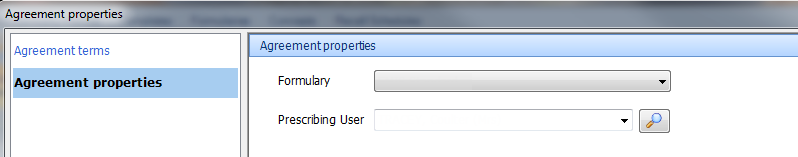 In the Agreement Properties pane, complete the following mandatory fields:
In the Formulary field, click  and select the required formulary.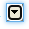 This is the formulary that an organisation will use when prescribing to your patients using remote consultations. All organisations will need to add the same stamp doctor if they want all prescriptions for the service to have same stamp.In the Prescribing User field, click  and select the required prescribing user (the Stamp User Choice). These details are displayed on the patient's script.
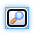 Scripts must be printed out at the time of the remote consultation. If a script is stored, it is stored in the patient's registered organisation and can then only be printed from there.Click OK.
The enterprise agreement is activated for your organisation.Data Sharing ManagerOnce the enterprise agreements between two organisations have been activated, Copy Consultations can also be activated, ensuring that the consultation details are automatically added to the patient’s care record if they attend an appointment at either organisation.Access Data Sharing Manager

Click EMIS Ball, point to Configuration, and then select Data Sharing Manager.On the ribbon, click My Agreements and ensure any Copy consultation agreements show as active with a green tick .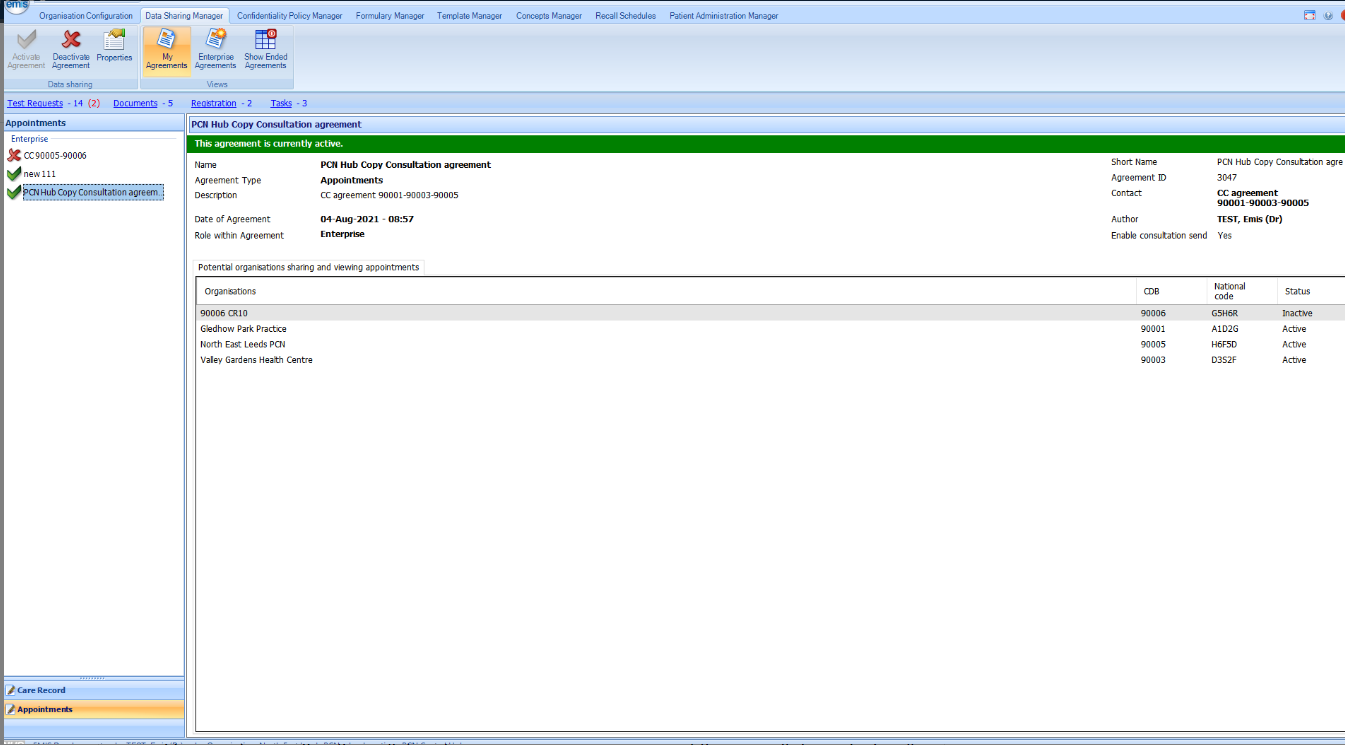 Organisations within the collaboration can now receive a copy of the consultation which will be recorded on the patient record in their organisation's EMIS Web.If an organisation you wish to share consultation information with does not appear, please contact EMIS Customer Fulfilment to have them added to your agreements.
Enable Document Sharing You can send documents (i.e. Discharge Summary) stored within a patient’s care record via Direct Message. Before you can send a document via direct messaging you must activate Document Sharing using EMAS Manager.The hub must also be set up as a target referral organisation:In the 'Organisation Details' section you need to set the option 'Allow referrals?' to 'Yes'In 'Service Details', go to 'Referral Source', set the drop down box to 'Both Internal and External'How to use Consultation Write Back (CWB)For Consultation Write Back to function correctly, the patient must be registered in at least one organisation within the agreement.Medications issued within the consultation will also be copied acrossTest requests are not subjected to delays as they take place immediatelyReferrals can also be made without the patient needing to go back to their registered clinician/GPAny documents attached to the care record will also be copied
Confidentiality flags are applied to the data copied across to show they can only be accessed by organisations/users within the agreement.Consultation Write Back will function whether the appointment was booked as a cross-organisational appointment or directly with the location where the appointment will take place.The consultation is added as normal to the patient's care record.
Upon save the status shown to the right of the pane will display whether it has been sent to the organisations within the copy agreement.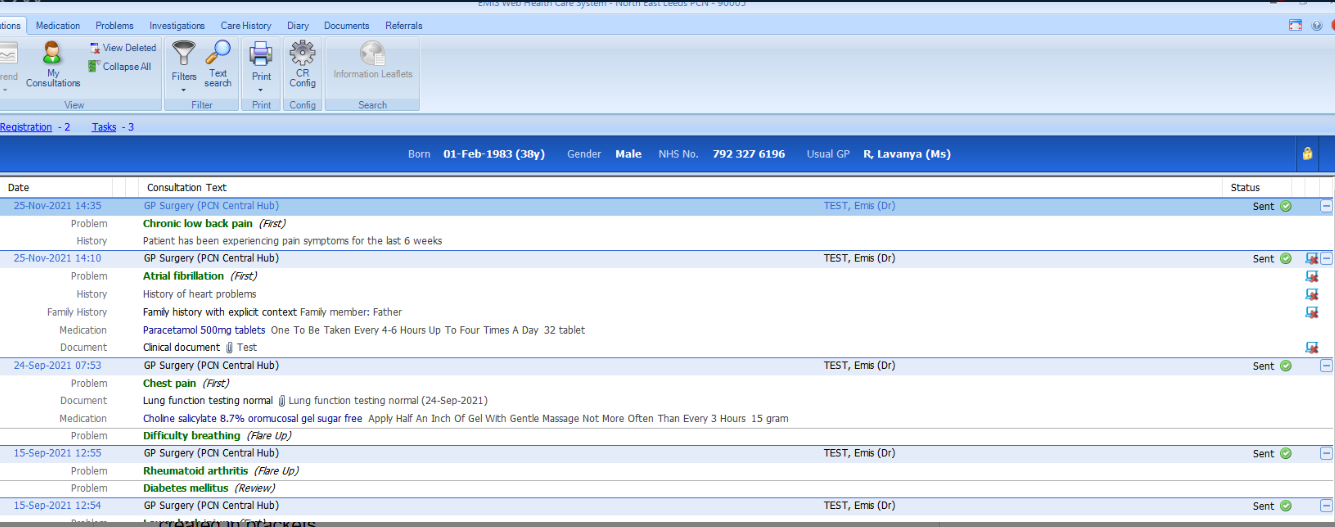 The consultation will appear in the patient's registered practice (the receiving practice) as an Enterprise Consultation, followed by the location of where the consultation was created in brackets.The confidentiality of the new consultation can be amended as well as the online visibility. These will be displayed to the right of the pane when the consultation is viewed in either organisationAny Problems, Medications, Documents, etc. that are added within the consultation will be copied into the applicable modules of the receiving organisation's care record for that patientShared patients' consultations can be copied to the care record of any organisation they appear in.
Consultation Write Back.mp4 | EMIS Health (vids.io)  - CWB demo videoOrganisations with un-activated agreementsIf no agreement is in place, the consultation will be saved locally and the following error will appear.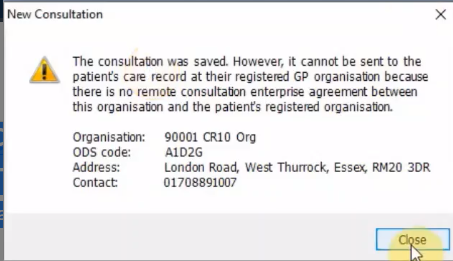 Amendments to existing consultations will not be transferred between organisations, only newly created consultations.
Adding status indicators to show if copy has been successful (also where it is sent to/from for audit trail).
AuditIf you right click on a consultation that has been copied across organisations and select Audit Trail, details of where the consultation was created, and where it was copied to are shown, along with details of the user who added it to the care record.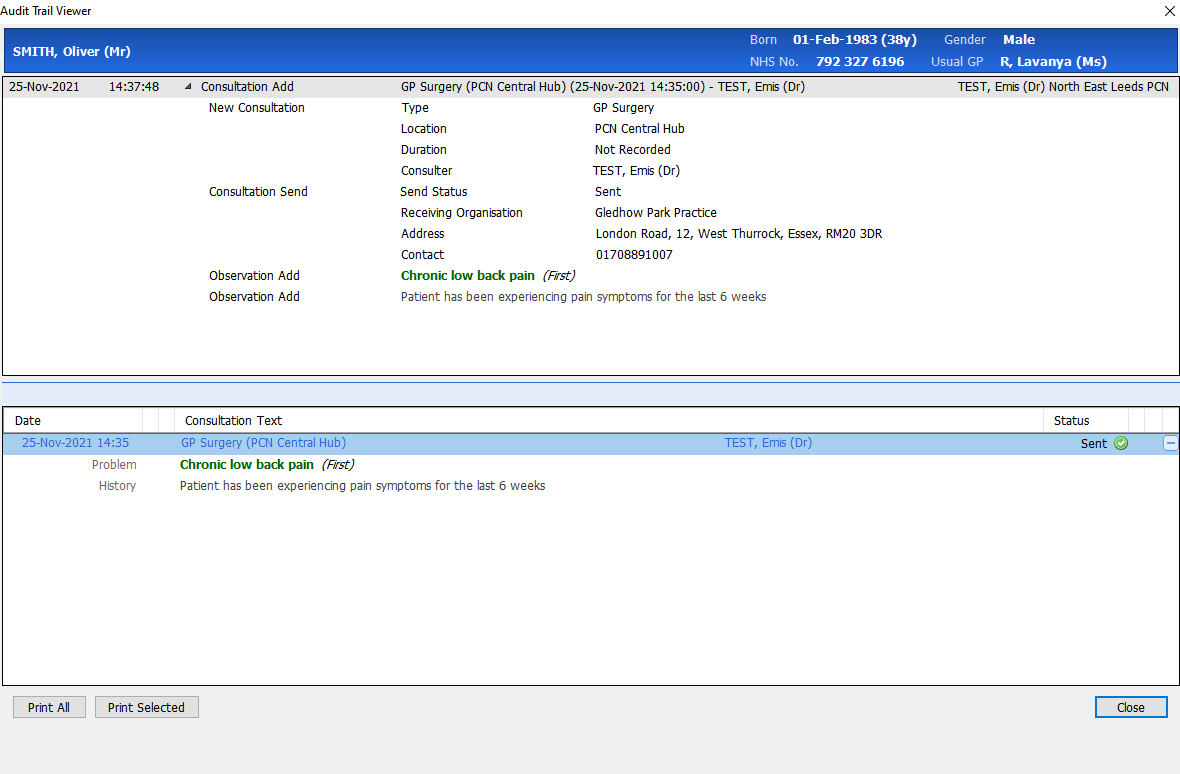 This audit trail will be visible in both the sending and receiving organisations.Cross Organisational AppointmentsThis function allows a booking organisation to use cross organisational appointments to book an appointment with another organisation (target organisation) providing each organisation has an active appointment sharing agreement.   Complete the QF1092 request form in the table above to request set up. Target OrganisationThe target organisation, i.e. you have an active sharing agreement to make your appointment slots available to other organisations, you can:Allow unregistered patients to be booked into your cross organisation appointment slots
Create and maintain cross organisation appointment sessions and slots
View the details of which organisation booked your cross organisation appointments
Cancel cross organisation appointments (for registered patients only) and print standard cancellation letters
View the audit trail of externally booked appointment slots, as well as those booked by your own organisationBooking OrganisationThe booking organisation, i.e. you have an active sharing agreement to view and book appointments with another organisation, you can:Find and book cross organisation appointments for registered patients and print standard appointment letters.
Find and book appointments for unregistered patients (if configured)
Search for cross organisation appointments
Cancel cross organisation appointments (for registered patients only) and print standard cancellation letters
View an audit trail of the cross organisation appointment slots booked and cancelled by their organisation, provided they have an active reporting sharing agreement with the target organisationConsiderationsWhen using cross-organisation appointments, the following should be considered:Patient data visibility: the booking organisation can only see patient data that the target organisation holds if the following conditions are met:The patient is actively registered at the target organisation, i.e. not deceased or leftThe patient has not opted out of sharing their dataThe patient has not opted out of detailed Spine sharingRBAC activity of the staff will need to be managed at the organisation that use cross organisation appointments.  RBAC activity B0560 Perform Patient Administration must be added role profilesProtocol triggers are not triggered when booking a cross organisation appointmentConfiguring Cross Organisation AppointmentsTarget organisations using cross-organisation appointments can:Configure cross organisation appointment settings - to allow unregistered patients to be booked into your cross organisation appointment slots
Plan the Appointment Book
Create and maintain cross organisation appointment slots - mark appointment slots as externally bookable
Edit appointment slots from the Appointment Book
Edit session templatesGP Connect Appointment Configuration – for 111 and/or PCN appointment sharingGP Connect functionality and configuration available within GP Connect PCN and Enhanced Access Support Guide.Enable 11 direct bookings into EMIS PCN Hub.  Pre-requisites must be completed:Data sharing agreementsEnable GP Connect for Appointments Set up new Organisation Group between PCN Hub and 111 ProviderConfigure appointment slots for 111 direct bookingUnderstand mechanism for receiving 111 case notes into PracticeEnable GP Connect Service Click EMIS Bubble, select Configuration, click Organisation Configuration and the select Organisation from the left navigation paneClick Edit on the ribbon and the select GP Connect ConfigurationSelect the box beside GP ConnectSelect the Foundation box and then Appointment box to enable Appointment booking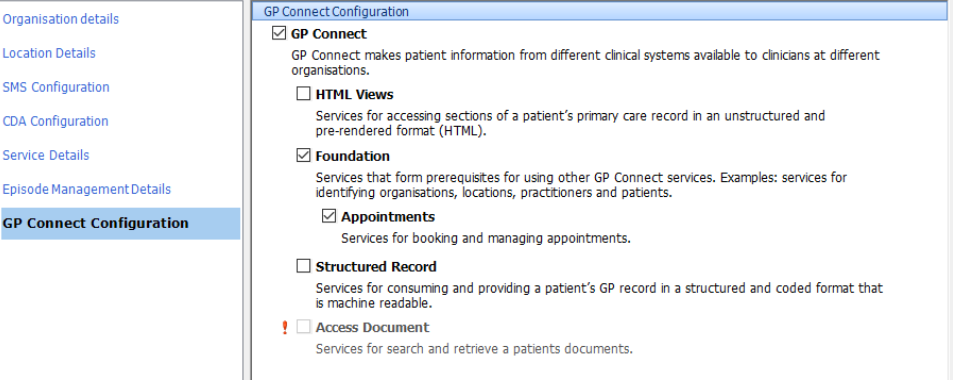 Add an Organisation GroupAn organisation group is a group that can share appointment slots – for 111 or PCN/EAS.Click EMIS Bubble, select Configuration, click Organisation ConfigurationSelect Organisation Group from the left navigation paneOn the ribbon, click Add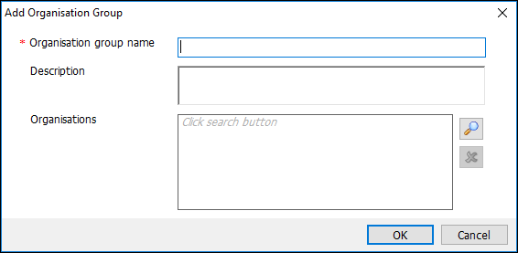 On the Add Organisation Group window, type the Organisation group name and Description in the appropriate fieldsClick on the search glass next to the Organisations field to search for an OrganisationOn the Find Organisations screen, type the practice ODS code, and then click on the search glass. Double click to add to the groupClick on the search glass again in the Find Organisations screen, type the ODS Code 111 Provider Service, and then click on the search glass. Double click to add to the groupCreating Appointment Sessions and/or SlotsThere are two approaches a PCN Hub may wish to take when creating appointment slots for 111 Direct Booking. Creating a session with filters that reserve or limit which slots can be booked by 111 or just share individual slots within existing appointment book.Creating a session and applying a filterSession filters allow you to restrict your GP Connect 111 appointments to ensure they are only offered to the organisation you want – i.e. just the 111 Provider. This allows you to filter out slots by either reserving or limiting an organisation group, organisation type or organisation in specific appointment sessions.  So for example a practice may have a session with slots opened up to both 111 Direct Booking and Enhanced Access booking. The practice can then use this to fulfil requests and reserve some GP Connect slots for 111 or limit the number of slots an Enhanced Access service can book in an appointment session.To create a session and apply filters click on the EMIS Bubble and select Appointments then Appointment BookOn the ribbon click Create SessionBy default, the ‘All slots GP Connect Bookable’ option are greyed out and are only applicable when the session name, type, category and date are completed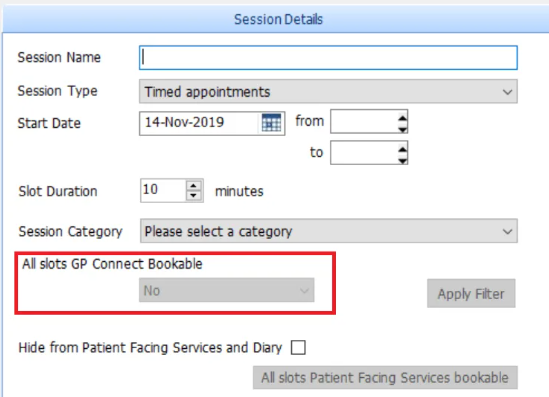 Add a Session Name, Session Type, Session Category and complete the dates and times. The All slots GP Connect Bookable option is now available and a drop down box appearsClick on the drop down box under All slots GP Connect Bookable and select Yes. The Apply Filter option is now also available.  In the Session Preview pane, the appointment slots are displayedClick on Apply Filter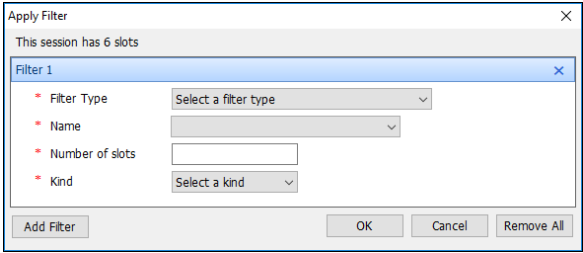 Complete the Apply Filter screen:Filter Type: Organisational GroupName: Select the Organisation Group created above (111 Direct Booking – <Practice Name> (<Practice ODS Code>)Number of slots: how many slots do you wish to either limit or reserve for 111 Direct Booking?Kind: – Reserve or Limit – Do you wish to reserve a number of slots for 111 or limit the number of slots for 111?Click on OK. Upon completion your filter will look something similar to this: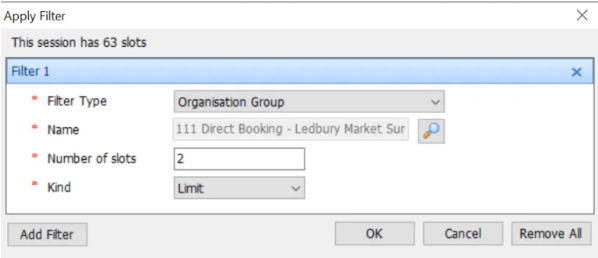 Select all the created slots on the right, right click and select Slot Properties. Add a Slot Note if you wish but make sure only the GP Connect Bookable option is checked. You may wish to create a Slot Type for 111 and select this instead of Default. Do not select an Embargo or select Patient Facing Services Bookable or Urgent: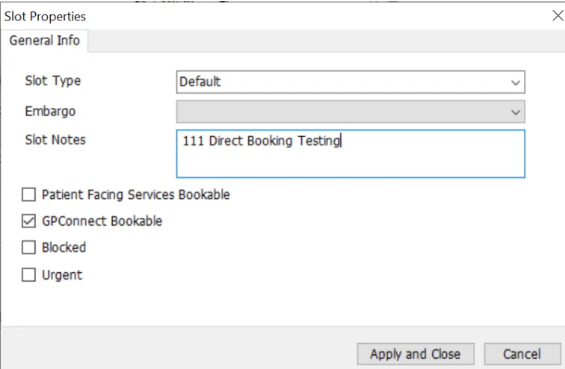 Click on Apply and CloseIn the Create Session window click on CreateEditing FiltersIf you wish to edit the filters after you have created a session.Click on the EMIS Bubble and select Appointments then Appointment Book. The Appointment Book is displayed.Use the calendar to select the required date. Find the session whose filter(s) you wish to editRight-click the session and then on the ribbon click Session Properties. The Session Properties screen is displayed.Click Edit Filter: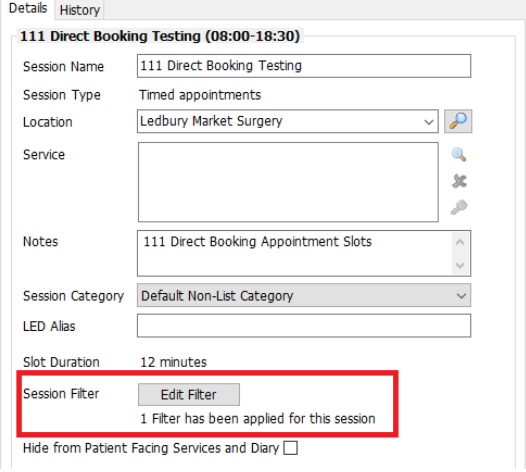 NOTE: you cannot edit filters once the Appointment Session has been used.Mark Individual Appointment Slots as GP Connect 111 BookableIn the Session Preview pane, select the required appointment slot or slots to be GP Connect bookable, right-click and then select Slot Properties: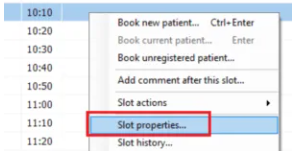 On the Slot Properties screen, if required, click and select a slot type 111 Bookable. Do not add an Embargo or check the Urgent boxIf required, in the Slot Notes field, type any additional slot notesTick the GP Connect Bookable Box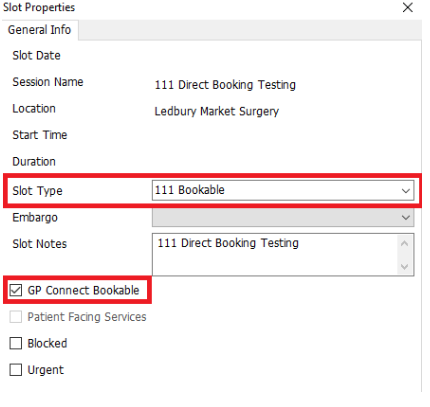 If there are other data sharing agreements activated in EMIS you will see the externally bookable field, click the drop down and select No: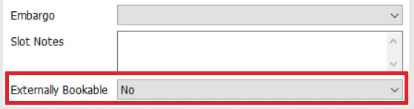 Click on OKPrescribing Organisations must have a Prescribing Cost Centre Code.  These usually start with the letter Y and are followed by 5 digits.  A Spurious code for Prescribing GPs will also be required.New Cost Centre proforma to be completed to inform NHSBSA that a new service has been set upComplete and send the spurious code request form (omitting the cost centre code field only. When filling in the form, please select ‘Generic spurious code for a new/existing cost centre/practiceSend completed forms to nhsbsa.prescriptioninformation@nhs.netContact Registration Authority at support@healthcarecomputing.co.uk to update smartcards with new Y code.PathologyRequest a MESH MailboxComplete the request for a new MESH mailbox here Mailbox Type: MESH ClientWorkflow ID: Pathology PATH_HL7 Pathology Result from Trust Lab to GP PracticeRequest EDI Code from NHS DigitalComplete the form and email to dnsteam@nhs.netEnable Pathology Links in EMISComplete the form with all the relevant details in the Organisation Details section and then complete the details in the Pathology Links Information section and send back to EMIS.  Cost of Pathology connect is approx. £450 - TBCRole Based Access (RBAC)Work with Registration Authority to ensure Smartcard roles for new organisation code/Hub – support provided from Healthcare Computing support@healthcarecomputing.co.uk A number of new RBAC positions have been created to support ARRAS staff – further information can be found hereThird Party ProvidersEMIS PCN Hub/Clinical Services allow connections with a number of third party providers for the provision of SMS, online and video consultations etc….  Depending on the supplier there may be a cost associated with connecting products to EMIS PCN Hub.  Federations and Alliances delivering on behalf of PCNs will need to have contracts in place with chosen third party providers.  iPlato – Video Consultations – ICB level contract for all practices.  Practices should have the iPlato software currently installed.  If installation is required, please contact Healthcare Computing for support Support@healthcarecomputing.co.uk  Confirmation of any costs associated with connecting to EMIS PCN Hub to be confirmed.Federations/Alliances can contact iPlato directly for pricing and implementation information:Corinne Pegrum Partner Manager – NHS Southcorinne.pegrum@iplato.com Office: +44 20 3743-0060Mobile: +44 7940 448493AccuRx  - text messaging, appointment reminders and cancellations, batch messaging – ICB level contract for all practices  - excluding North and Portsmouth.  Confirmation of any costs associated with connecting to EMIS PCN Hub to be confirmed.Federations/Alliances can contact AccuRx directly for pricing and implementation information:Support email address: support@accurx.comLive chat function here:  https://www.accurx.com/contact-usAccount/Customer Success Manager:  Helena Brown helena.brown@accurx.comMJog – text messaging, appointment reminders and cancellations, batch messaging – ICB level contract for North (excluding Mid) and Portsmouth Practices.  Confirmation of any costs associated with connecting to EMIS PCN Hub to be confirmed.ResourcesDigital Primary Care Team hiowicb-hsi.dpc@nhs.netEMIS Account Director – john.boland@emishealth.comEMIS Now - https://www.emisnow.com/Healthcare Computing - support@healthcarecomputing.co.uk			Tel: 0845 0346344AGEM Clinical Systems Training Team agcus.gpsystemstraining@nhs.netVersionDateAuthorComments0.127/06/2022Charlie Gale, Senior Project ManagerFirst DraftRequirementsEMIS Web GPEMIS PCN Hub (Clinical Services)RequirementsEMIS Web GPEMIS PCN Hub (Clinical Services)Single Sign-OnXCross Org Appt Booking (shared appt book)Video Appointments Via video consultations third party provider Via video consultations third party provider Appointment Reminders (text messaging)Via SMS third party provider Via SMS third party provider Patient can cancel appointmentsVia SMS third party provider Via SMS third party provider Patient can book appointments onlineXAccess to un-registered patientsShared Patient Record AccessConsultation Write Back (direct to record)Consultation Summary (PDF)N/AN/AMake e-RS referralsXOrder and view testsPrescribing (EPS)NHS 111 directly bookable appointmentsSessionPurposeOptionalEngagement VisitEMIS representative will work with PCN representative to gather information on internal process and review set up of how the PCN will work.  Will consider any reporting/KPI requirements, along with any required templates and documentationCombined with System Build daySystem Build VisitEMIS representative will advise on configuring the system around areas of Org configurations, clinical and documentation templates and the appointment book NoTraining VisitsEMIS Representative will deliver the bespoke training plan designed during the engagement visit.  This is dependent on the PCN and the services they provideYes – training can be provided by AGEM at no cost to PCNsGo-Live Floorwalking VisitEMIS representative will be available to provide floor-walking support to all users. Where possible and time permitting, they will aim to provide refresher training as and when users are availableYes – AGEM can provide telephone/Teams floorwalking support post go-live at no cost to PCNsProductsSingle PCN Order (recommended 10 Licences)10 PCN Order (100 Licences)EMIS Web Clinical Service10 x £690 = £6900100 x £375 = £37500Clinical Service Training Day1 x £65010 x £650 = £6500PDS and EPS1 x £79210 x £792 = £7920EPS Training & Project Management1 x £65010 x £650 = £6500Pathology Links 1 x £75010 x £750 = £7500Engagement Day1 x £99510 x £995 = £9950TOTAL£10,737£75,870Data Sharing Agreement DescriptionEMIS Description (Hub)EMIS Description (Practice)DSA PurposeDSA FormQF1091 Many to One EMIS Web Care Record SharingViewing other organisations care recordSharing my care recordHub can view patients practice care record. QF1091 One to Many EMIS Web Care Record SharingSharing my care recordViewing other organisation’s care recordPractice can view patient hub care record. QF1093 One to Many EMIS Web Cross Org Tasks AgreementOrganisations allowing me to create tasksOrganisations creating tasks to meHub sends tasks back to patients practiceQF1093 Many to One EMIS Web Cross Org Tasks AgreementOrganisations creating tasks to meOrganisations allowing me to create tasksPractice send Task back to HubQF1092 One to Many EMIS Web cross org appointments agreementSharing my appointmentsViewing other organisations appointmentsHub sharing appointment books with PracticeW18001 Consultation Write Back request formRequired for Consultation write back functionality